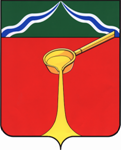 Калужская областьАдминистрация муниципального района«Город Людиново и Людиновский район»П О С Т А Н О В Л Е Н И Е   от 29.08.2018 г.                                                                                                               №1230	Об утверждении перечня видовмуниципального контроля и органов местного самоуправления, уполномоченных на его осуществление	В соответствии с п. 1 ч. 2 ст. 6 Федерального закона от 26.12.2008 N 294-ФЗ "О защите прав юридических лиц и индивидуальных предпринимателей при осуществлении государственного контроля (надзора) и муниципального контроля",   Федеральным законом от 06.10.2003 № 131-ФЗ   «Об общих принципах организации местного самоуправления в Российской Федерации»,  Уставом муниципального района «Город Людиново и Людиновский район», администрация муниципального района ПОСТАНОВЛЯЕТ:	            1. Утвердить  Перечень видов муниципального контроля и органов местного самоуправления, уполномоченных на его осуществление (прилагается).            2. Контроль за исполнением настоящего постановления возложить на заместителей главы администрации муниципального района по принадлежности.            3. Настоящее постановление вступает в силу с момента подписания.Глава администрациимуниципального района                                                                                       Д. М. Аганичев  Приложениек постановлениюадминистрациимуниципального районаот 29.08.2018 г. N 1230ПЕРЕЧЕНЬВИДОВ МУНИЦИПАЛЬНОГО КОНТРОЛЯ И ОРГАНОВ МЕСТНОГОСАМОУПРАВЛЕНИЯ, УПОЛНОМОЧЕННЫХ НА ЕГО ОСУЩЕСТВЛЕНИЕN п/пНаименование вида муниципального контроля, осуществляемого на территории муниципального района "Город Людиново и Людиновский район»Наименование вида муниципального контроля, осуществляемого на территории городского поселения "Город Людиново"Наименование органа местного самоуправления, уполномоченного на осуществление соответствующего вида муниципального контроляРеквизиты муниципальныхправовых актов 12341Муниципальный земельный контрольМуниципальный земельный контрольАдминистрация муниципального района в лице структурного подразделения - отдела сельского  хозяйства Решение Людиновского Районного Собрания от 06.06.2017 г. № 20 «Об утверждении положения «Об осуществлении муниципального земельного контроля и реализации полномочий муниципального района в сфере недропользования на территории муниципального района».Постановление администрации МР «Город Людиново и Людиновский район» от 14.06.2017 г. № 1180 «Об утверждении административного регламента исполнения муниципальной функции по осуществлению муниципального земельного контроля и реализации полномочий муниципального района в сфере недропользования на территории муниципального района «Город Людиново и Людиновский район».Постановление администрации МР «Город Людиново и Людиновский район» от 31.07.2018 г. № 1059 «Об утверждении программы профилактики нарушений обязательных требований в сфере муниципального земельного контроля на 2018 год на территории муниципального района «Город Людиново и Людиновский район».2Муниципальный жилищный контрольАдминистрация муниципального района в лице структурного подразделения - отдела по управлению жилищным фондом и работе с населениемРешение  Городской Думы городского поселения «Город Людиново»   от 28.12.2015 г. № 40-р « Об утверждении положения о муниципальном жилищном контроле на территории городского поселения «Город Людиново».Постановление администрации муниципального района «Город Людиново и Людиновский район» от 11.04.2016 г. №393 «Об утверждении  административного регламента  по предоставлению муниципальной  функции «Осуществление муниципального жилищного контроля на территории городского поселения «Город Людиново».Постановление администрации муниципального района «Город Людиново и Людиновский район» от 31.07.2018 г. №1045 «Об утверждении  программы профилактики нарушений обязательных требований в сфере муниципального  жилищного контроля  на 2018 год на территории городского поселения «Город Людиново».3Муниципальный контроль за обеспечением сохранности автомобильных дорог общего пользования местного значенияМуниципальный контроль за обеспечением сохранности автомобильных дорог общего пользования местного значенияАдминистрация муниципального района в лице структурного подразделения - отдела дорожного и муниципального хозяйства Решение Людиновского Районного Собрания от 20.10.2011 № 128 «Об утверждении положения о порядке осуществления муниципального контроля за сохранностью автомобильных дорог местного значения вне границ населенных пунктов в границах муниципального района «Город Людиново и Людиновский район».Решение Городской Думы городского поселения «Город Людиново» 16.12.2014 № 79-р «Об утверждении Положения о порядке осуществления муниципального контроля за сохранностью автомобильных дорог местного значения в границах городского поселения «Город Людиново».Постановление администрации МР «Город Людиново и Людиновский район»  от 31.07.2018 № 1046 «Об утверждении программы «Профилактика нарушений обязательных требований, предъявляемых к сохранности автомобильных дорог местного значения городского поселения «Город Людиново»  и муниципального района «Город Людиново и Людиновский район» на 2018-2025 годы». Постановление администрации МР «Город Людиново и Людиновский район» от 28.10.2014 № 1663 «Об утверждении Административного регламента осуществления муниципального контроля за обеспечением сохранности автомобильных дорог местного значения вне границ населенных пунктов в границах муниципального района «Город Людиново и Людиновский район».4Муниципальный лесной контрольАдминистрация муниципального района в лице структурного подразделения - отдела благоустройстваРешение Городской Думы городского поселения «Город Людиново» от № «Об утверждении положения о муниципальном жилищном контроле на территории городского поселения «Город Людиново».Постановление администрации МР от 31.07.2018 №1050 «Об утверждении административного регламента исполнения муниципальной функции по осуществлению муниципального лесного контроля  на территории городского поселения «Город Людиново».Постановление администрации МР от 24.08.2018 №1201 «Об утверждении программы профилактики нарушений обязательных требований в сфере муниципального лесного контроля на 2018 год на территории городского поселения  «Город Людиново».